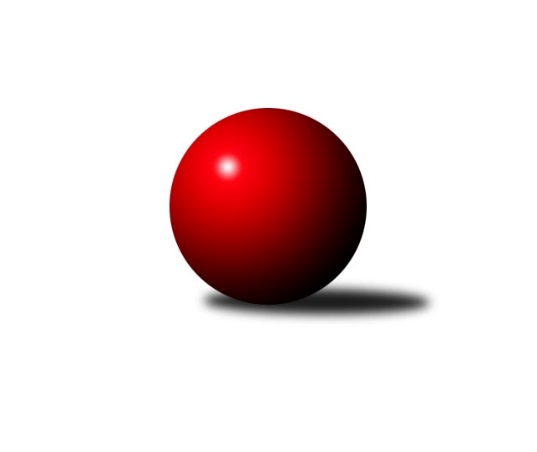 Č.3Ročník 2020/2021	19.9.2020Nejlepšího výkonu v tomto kole: 3645 dosáhlo družstvo: KK Slavia Praha 1. KLZ 2020/2021Výsledky 3. kolaTřetí kolo soutěže přineslo čtyři vítězství domácích družstev a pouze v jednom utkání zvítězily hostující hráčky, když v Rokycanech uhrál výhru Spartak Přerov. Na čele tabulky jsou bez ztráty bodu hráčky SKK Náchod a na konci tabulky na body nedosáhly celky KK Zábřeh a KC Zlín.Slavie Praha podala v domácím prostředí vynikající výkon, nadělila kanára KC Zlínu 8:0, jeho hráčky porazilo celkově 3645 kuželek. Zlín dosáhl pouze na 5,5 pomocných bodů. Čulda v domácím družstvu byla Vlasta Kohoutová na vynikajících 582 kuželek. Tři hráčky hodily víc jak 590 a dvě pokořily šestistovku. Helena Gruzsková porazila 607 kuželek a nejlepší výkon v utkání dosáhla Olga Hejhalová, která porazila vynikajících 675 kuželek. Vyrovnané dráhy, a to jí zůstával v hodně případech po otvírce jeden kolek. Dalo se na to dívat. Úplně jsem zapomněl, že vařím a přismahl jsem maso. Ne čele tabulky jsou i po tomto kole hráčky SKK Náchoda, které zatím neprohrály. Hostily KK Zábřeh a bez větších problémů zvítězily 7:1. Dařilo se domácí Anetě Cvejnové, která zahrála nejlepší výkon utkání, když porazila 603 kuželek. Jediný bod pro hostující celek uhrála Romana Švubová ve střední části utkání. V zajímavém poměrně vyrovnaném utkání zvítězily hráčky Spartaku Přerov v Rokycanech 6:2. V úvodní a střední části utkání braly oba celky po bodu. Na kuželky na tom byl lépe hostující celek o 43. V závěru utkání domácí na první dráze pohrozily. Obě získaly pomocné body a stáhly na rozdíl 19 kuželek. To ale bylo ze strany Rokycan vše. V dalším průběhu již získaly pomocné body hráčky Přerova a dovedly tak utkání do vítězného konce. Šestistovku pokořila přerovská hráčka Anna Mašlaňová, která porazila 604 kuželek. Musím podotknout, že na živém vysílání z Rokycan je výborné, že je funkční zvuk. Dodá to doma pěknou atmosféru. KK Jihlava hostila pražskou Konstruktivu a připsala si na svoje konto svoje první vítězství. Hostující celek získal ze hry tři body, ale na kuželky vysoko prohrál o 232 kuželek, když jeho dvě hráčky prohrály 198 kuželek. Nejlepší výkon uhrála domácí Karolína Deharová, která porazila 592 kuželek a jako jediná vystoupila v tomto utkání z šedi průměru. KK Blansko hostilo v tomto kole hráčky TJ Valašského Mreziříčí. Domácí celek zvítězil v utkání 6:2 o 121 kuželek. V úvodní části utkání vyhrály hostující hráčky dva duely a vedly 2:1. Na kuželky pak ztrácely na domácí 24 kuželek. Ve druhé části uhrály hráčky KK Blanska všechny tři body a mohly se při náskoku o 121 kuželek radovat z výhry 6:2.Souhrnný přehled výsledků:KK  Jihlava 	- KK Konstruktiva Praha  	5:3	3304:3072	15.0:9.0	19.9.KK Slavia Praha 	- KC Zlín 	8:0	3645:3335	18.5:5.5	19.9.KK Blansko 	- TJ Valašské Meziříčí 	6:2	3333:3212	13.0:11.0	19.9.SKK Rokycany 	- TJ Spartak Přerov 	2:6	3326:3412	10.0:14.0	19.9.SKK Náchod 	- KK Zábřeh 	7:1	3366:3217	15.0:9.0	19.9.Tabulka družstev:	1.	SKK Náchod	3	3	0	0	20.0 : 4.0 	48.0 : 24.0 	 3315	6	2.	KK Slovan Rosice	2	2	0	0	12.0 : 4.0 	33.5 : 14.5 	 3448	4	3.	KK Slavia Praha	3	2	0	1	16.0 : 8.0 	45.0 : 27.0 	 3447	4	4.	KK Blansko	3	2	0	1	15.0 : 9.0 	38.5 : 33.5 	 3211	4	5.	SKK Rokycany	3	2	0	1	13.0 : 11.0 	38.0 : 34.0 	 3315	4	6.	TJ Spartak Přerov	2	1	0	1	8.0 : 8.0 	20.5 : 27.5 	 3383	2	7.	KK Jihlava	2	1	0	1	7.0 : 9.0 	23.0 : 25.0 	 3228	2	8.	KK Konstruktiva Praha 	3	1	0	2	10.0 : 14.0 	31.5 : 40.5 	 3188	2	9.	TJ Valašské Meziříčí	3	1	0	2	9.0 : 15.0 	32.5 : 39.5 	 3259	2	10.	KK Zábřeh	3	0	0	3	6.0 : 18.0 	27.0 : 45.0 	 3180	0	11.	KC Zlín	3	0	0	3	4.0 : 20.0 	22.5 : 49.5 	 3291	0Podrobné výsledky kola:	 KK  Jihlava 	3304	5:3	3072	KK Konstruktiva Praha  	Simona Matulová	136 	 143 	 131 	137	547 	 1:3 	 558 	 146	116 	 139	157	Naděžda Novotná	Karolína Derahová	138 	 152 	 141 	161	592 	 4:0 	 476 	 110	134 	 112	120	Tereza Chlumská *1	Šárka Dvořáková	134 	 148 	 135 	117	534 	 4:0 	 452 	 122	119 	 110	101	Kateřina Kotoučová	Lenka Concepcion	128 	 143 	 141 	133	545 	 2:2 	 546 	 132	131 	 126	157	Edita Koblížková	Petra Dočkalová	128 	 141 	 129 	139	537 	 2:2 	 540 	 125	153 	 147	115	Jana Čiháková	Jana Braunová	128 	 137 	 150 	134	549 	 2:2 	 500 	 131	97 	 127	145	Hana Kovářovározhodčí: Jiří Partl
střídání: *1 od 39. hodu Marie ChlumskáNejlepší výkon utkání: 592 - Karolína Derahová	 KK Slavia Praha 	3645	8:0	3335	KC Zlín 	Šárka Marková	145 	 163 	 143 	141	592 	 3.5:0.5 	 553 	 140	135 	 137	141	Lenka Menšíková	Vlasta Kohoutová	140 	 144 	 151 	147	582 	 3:1 	 535 	 144	127 	 130	134	Adriana Svobodová	Ivana Kaanová	140 	 167 	 144 	144	595 	 2:2 	 561 	 150	139 	 145	127	Martina Zimáková	Michaela Kučerová	161 	 140 	 141 	152	594 	 4:0 	 552 	 160	135 	 122	135	Bohdana Jankových	Olga Hejhalová	179 	 168 	 174 	154	675 	 4:0 	 540 	 118	152 	 131	139	Petra Šustková	Helena Gruszková	143 	 152 	 164 	148	607 	 2:2 	 594 	 149	150 	 146	149	Dita Trochtovározhodčí: Jiří NovotnýNejlepší výkon utkání: 675 - Olga Hejhalová	 KK Blansko 	3333	6:2	3212	TJ Valašské Meziříčí 	Dana Musilová	123 	 138 	 135 	125	521 	 1:3 	 542 	 138	139 	 131	134	Klára Tobolová	Lenka Kalová	112 	 119 	 145 	145	521 	 1:3 	 553 	 144	127 	 146	136	Marie Olejníková	Lucie Nevřivová	136 	 136 	 159 	125	556 	 3:1 	 479 	 120	107 	 111	141	Kristýna Pavelková	Zdeňka Ševčíková	154 	 140 	 143 	139	576 	 2:2 	 547 	 124	123 	 150	150	Nikola Tobolová	Helena Daňková	139 	 138 	 151 	147	575 	 3:1 	 559 	 134	147 	 146	132	Markéta Vlčková	Eva Wendl	141 	 146 	 143 	154	584 	 3:1 	 532 	 132	133 	 155	112	Ivana Marančákovározhodčí: Klimešová Jindřiška, Šmerda JanNejlepší výkon utkání: 584 - Eva Wendl	 SKK Rokycany 	3326	2:6	3412	TJ Spartak Přerov 	Terezie Krákorová	127 	 157 	 127 	149	560 	 2:2 	 592 	 144	143 	 166	139	Barbora Janyšková	Linda Lidman	146 	 115 	 135 	140	536 	 3:1 	 511 	 123	135 	 126	127	Monika Pavelková	Michaela Provazníková	137 	 136 	 154 	131	558 	 2:2 	 556 	 143	123 	 143	147	Zuzana Machalová	Daniela Pochylová	140 	 123 	 151 	135	549 	 1:3 	 587 	 150	137 	 150	150	Kateřina Fajdeková	Lenka Findejsová	153 	 137 	 141 	148	579 	 1:3 	 604 	 151	144 	 147	162	Anna Mašlaňová	Simona Koutníková	147 	 127 	 125 	145	544 	 1:3 	 562 	 125	139 	 142	156	Pavlína Procházkovározhodčí: Roman PytlíkNejlepší výkon utkání: 604 - Anna Mašlaňová	 SKK Náchod 	3366	7:1	3217	KK Zábřeh 	Šárka Majerová	143 	 124 	 149 	149	565 	 3:1 	 548 	 128	152 	 148	120	Lenka Horňáková	Eliška Boučková	142 	 145 	 159 	127	573 	 3:1 	 522 	 134	151 	 116	121	Lenka Kubová	Kateřina Majerová	136 	 158 	 140 	124	558 	 2:2 	 536 	 125	122 	 141	148	Kamila Chládková	Nina Brožková *1	133 	 124 	 132 	138	527 	 1:3 	 557 	 139	147 	 147	124	Romana Švubová	Aneta Cvejnová	152 	 162 	 150 	139	603 	 4:0 	 526 	 135	129 	 135	127	Olga Ollingerová	Nikola Portyšová	118 	 140 	 148 	134	540 	 2:2 	 528 	 137	122 	 131	138	Marcela Balvínovározhodčí: Jaroslav Dyntera
střídání: *1 od 86. hodu Veronika KábrtováNejlepší výkon utkání: 603 - Aneta CvejnováPořadí jednotlivců:	jméno hráče	družstvo	celkem	plné	dorážka	chyby	poměr kuž.	Maximum	1.	Olga Hejhalová	KK Slavia Praha 	627.00	394.8	232.3	0.8	2/2	(675)	2.	Natálie Topičová	KK Slovan Rosice 	613.50	390.5	223.0	1.0	2/2	(647)	3.	Kateřina Fajdeková	TJ Spartak Přerov 	604.50	396.5	208.0	2.5	2/2	(622)	4.	Aneta Cvejnová	SKK Náchod 	603.00	389.0	214.0	0.0	1/1	(603)	5.	Anna Mašlaňová	TJ Spartak Přerov 	591.50	391.5	200.0	4.0	2/2	(604)	6.	Helena Gruszková	KK Slavia Praha 	578.00	378.0	200.0	2.0	2/2	(607)	7.	Šárka Marková	KK Slavia Praha 	574.50	372.3	202.3	3.5	2/2	(596)	8.	Naděžda Dobešová	KK Slovan Rosice 	572.00	382.5	189.5	2.0	2/2	(596)	9.	Michaela Provazníková	SKK Rokycany 	567.75	376.5	191.3	2.5	2/2	(575)	10.	Alena Kantnerová	KK Slovan Rosice 	565.00	375.0	190.0	3.5	2/2	(599)	11.	Vladimíra Malinská	KK Slavia Praha 	563.50	373.0	190.5	2.0	2/2	(566)	12.	Naděžda Novotná	KK Konstruktiva Praha  	563.33	371.7	191.7	4.3	3/3	(570)	13.	Markéta Vlčková	TJ Valašské Meziříčí 	563.00	372.0	191.0	2.0	3/3	(576)	14.	Barbora Janyšková	TJ Spartak Přerov 	562.50	362.5	200.0	6.0	2/2	(592)	15.	Martina Zimáková	KC Zlín 	562.00	371.7	190.3	2.7	3/3	(588)	16.	Dita Trochtová	KC Zlín 	561.00	374.7	186.3	6.0	3/3	(594)	17.	Terezie Krákorová	SKK Rokycany 	560.50	380.5	180.0	4.0	2/2	(566)	18.	Karolína Derahová	KK PSJ Jihlava 	559.50	367.0	192.5	5.0	2/2	(592)	19.	Šárka Dvořáková	KK PSJ Jihlava 	559.50	370.5	189.0	4.5	2/2	(585)	20.	Šárka Majerová	SKK Náchod 	559.33	375.0	184.3	3.7	1/1	(565)	21.	Jana Braunová	KK PSJ Jihlava 	559.00	359.0	200.0	5.5	2/2	(569)	22.	Eva Wendl	KK Blansko 	558.25	371.3	187.0	4.0	2/2	(584)	23.	Aneta Ondovčáková	KK Slovan Rosice 	558.00	369.5	188.5	3.5	2/2	(566)	24.	Eliška Boučková	SKK Náchod 	556.00	382.3	173.7	5.0	1/1	(573)	25.	Zdeňka Ševčíková	KK Blansko 	555.25	366.8	188.5	4.3	2/2	(576)	26.	Michaela Matlachová	KC Zlín 	554.50	372.5	182.0	4.5	2/3	(589)	27.	Pavlína Procházková	TJ Spartak Přerov 	554.00	369.0	185.0	4.5	2/2	(562)	28.	Nikola Portyšová	SKK Náchod 	553.33	376.7	176.7	4.7	1/1	(578)	29.	Jitka Killarová	KK Zábřeh 	552.50	361.0	191.5	5.5	2/3	(572)	30.	Zuzana Machalová	TJ Spartak Přerov 	550.00	357.5	192.5	2.5	2/2	(556)	31.	Bohdana Jankových	KC Zlín 	550.00	379.7	170.3	3.7	3/3	(552)	32.	Ivana Kaanová	KK Slavia Praha 	550.00	382.5	167.5	7.5	2/2	(595)	33.	Lucie Vaverková	KK Slovan Rosice 	549.00	371.0	178.0	3.0	2/2	(562)	34.	Vlasta Kohoutová	KK Slavia Praha 	547.50	357.5	190.0	2.0	2/2	(582)	35.	Nina Brožková	SKK Náchod 	547.50	373.5	174.0	4.5	1/1	(557)	36.	Jana Čiháková	KK Konstruktiva Praha  	544.33	370.0	174.3	5.7	3/3	(563)	37.	Nikola Tobolová	TJ Valašské Meziříčí 	543.33	365.3	178.0	5.7	3/3	(565)	38.	Romana Švubová	KK Zábřeh 	542.00	367.7	174.3	3.7	3/3	(557)	39.	Lenka Kubová	KK Zábřeh 	541.67	359.0	182.7	6.0	3/3	(565)	40.	Edita Koblížková	KK Konstruktiva Praha  	541.50	363.0	178.5	4.0	2/3	(546)	41.	Ivana Marančáková	TJ Valašské Meziříčí 	538.67	368.3	170.3	4.0	3/3	(546)	42.	Kateřina Majerová	SKK Náchod 	538.50	357.5	181.0	3.0	1/1	(558)	43.	Daniela Pochylová	SKK Rokycany 	538.50	373.0	165.5	6.5	2/2	(549)	44.	Dana Uhříková	TJ Valašské Meziříčí 	538.00	353.0	185.0	5.0	2/3	(539)	45.	Lenka Menšíková	KC Zlín 	537.67	371.3	166.3	5.0	3/3	(553)	46.	Klára Tobolová	TJ Valašské Meziříčí 	534.67	365.0	169.7	6.7	3/3	(565)	47.	Marie Chlumská	KK Konstruktiva Praha  	534.50	374.0	160.5	10.0	2/3	(565)	48.	Linda Lidman	SKK Rokycany 	532.75	374.5	158.3	7.3	2/2	(591)	49.	Helena Daňková	KK Blansko 	530.50	365.0	165.5	6.0	2/2	(575)	50.	Lenka Horňáková	KK Zábřeh 	529.67	354.0	175.7	4.0	3/3	(548)	51.	Adéla Víšová	SKK Náchod 	526.00	353.0	173.0	5.0	1/1	(526)	52.	Lenka Kalová	KK Blansko 	524.75	356.5	168.3	5.5	2/2	(542)	53.	Marcela Balvínová	KK Zábřeh 	522.00	363.3	158.7	6.3	3/3	(536)	54.	Adriana Svobodová	KC Zlín 	520.00	368.5	151.5	9.0	2/3	(535)	55.	Dana Musilová	KK Blansko 	515.00	352.0	163.0	7.0	2/2	(521)	56.	Hana Kovářová	KK Konstruktiva Praha  	507.50	353.5	154.0	7.5	2/3	(515)	57.	Dana Wiedermannová	KK Zábřeh 	484.00	341.5	142.5	13.0	2/3	(490)		Karoline Utikalová	SKK Rokycany 	615.00	377.0	238.0	8.0	1/2	(615)		Nikola Tatoušková	KK Slovan Rosice 	614.00	391.0	223.0	0.0	1/2	(614)		Michaela Kučerová	KK Slavia Praha 	599.50	382.0	217.5	1.0	1/2	(605)		Lucie Šťastná	TJ Valašské Meziříčí 	583.00	364.0	219.0	1.0	1/3	(583)		Martina Starecki	KK Konstruktiva Praha  	574.00	400.0	174.0	5.0	1/3	(574)		Anna Štraufová	KK Slovan Rosice 	567.00	384.0	183.0	4.0	1/2	(567)		Lenka Findejsová	SKK Rokycany 	566.50	390.5	176.0	4.0	1/2	(579)		Veronika Horková	SKK Rokycany 	562.00	372.0	190.0	4.0	1/2	(562)		Lucie Nevřivová	KK Blansko 	558.50	369.0	189.5	1.5	1/2	(561)		Natálie Trochtová	KC Zlín 	553.00	361.0	192.0	3.0	1/3	(553)		Simona Koutníková	SKK Rokycany 	553.00	367.5	185.5	2.5	1/2	(562)		Marie Olejníková	TJ Valašské Meziříčí 	553.00	368.0	185.0	5.0	1/3	(553)		Natálie Součková	KK Blansko 	549.00	366.0	183.0	4.0	1/2	(549)		Pavla Čípová	TJ Valašské Meziříčí 	548.00	376.0	172.0	6.0	1/3	(548)		Simona Matulová	KK PSJ Jihlava 	547.00	365.0	182.0	6.0	1/2	(547)		Lenka Concepcion	KK PSJ Jihlava 	545.00	384.0	161.0	6.0	1/2	(545)		Petra Šustková	KC Zlín 	540.00	378.0	162.0	11.0	1/3	(540)		Petra Dočkalová	KK PSJ Jihlava 	537.00	356.0	181.0	3.0	1/2	(537)		Kamila Chládková	KK Zábřeh 	536.00	354.0	182.0	5.0	1/3	(536)		Petra Najmanová	KK Konstruktiva Praha  	536.00	370.0	166.0	8.0	1/3	(536)		Tereza Chlumská	KK Konstruktiva Praha  	532.00	371.0	161.0	5.0	1/3	(532)		Michaela Beňová	TJ Spartak Přerov 	530.00	370.0	160.0	9.0	1/2	(530)		Olga Ollingerová	KK Zábřeh 	526.00	351.0	175.0	8.0	1/3	(526)		Monika Pavelková	TJ Spartak Přerov 	511.00	362.0	149.0	8.0	1/2	(511)		Eva Rosendorfská	KK PSJ Jihlava 	502.00	357.0	145.0	9.0	1/2	(502)		Naděžda Musilová	KK Blansko 	482.00	324.0	158.0	7.0	1/2	(482)		Kristýna Pavelková	TJ Valašské Meziříčí 	479.00	333.0	146.0	14.0	1/3	(479)		Šárka Vacková	KK PSJ Jihlava 	477.00	345.0	132.0	14.0	1/2	(477)		Kateřina Kotoučová	KK Konstruktiva Praha  	452.00	315.0	137.0	16.0	1/3	(452)Sportovně technické informace:Nedělní předehrávka utkání Slovan Rosice – SKK Rokycany byla odložen z důvodu podezření na nákazu na neurčito.Starty náhradníků:registrační číslo	jméno a příjmení 	datum startu 	družstvo	číslo startu22596	Veronika Kábrtová	19.09.2020	SKK Náchod 	3x
Hráči dopsaní na soupisku:registrační číslo	jméno a příjmení 	datum startu 	družstvo	24570	Marie Olejníková	19.09.2020	TJ Valašské Meziříčí 	23505	Kristýna Pavelková	19.09.2020	TJ Valašské Meziříčí 	Program dalšího kola:26.9.2020	so	9:30	TJ Valašské Meziříčí  - KK PSJ Jihlava 	26.9.2020	so	10:00	KK Blansko  - KC Zlín 	26.9.2020	so	10:00	KK Slovan Rosice  - SKK Rokycany 	26.9.2020	so	11:30	TJ Spartak Přerov  - SKK Náchod 	26.9.2020	so	15:30	KK Zábřeh  - KK Slavia Praha 			-- volný los -- - KK Konstruktiva Praha  	Nejlepší šestka kola - absolutněNejlepší šestka kola - absolutněNejlepší šestka kola - absolutněNejlepší šestka kola - absolutněNejlepší šestka kola - dle průměru kuželenNejlepší šestka kola - dle průměru kuželenNejlepší šestka kola - dle průměru kuželenNejlepší šestka kola - dle průměru kuželenNejlepší šestka kola - dle průměru kuželenPočetJménoNázev týmuVýkonPočetJménoNázev týmuPrůměr (%)Výkon2xOlga HejhalováSl. Praha 6752xOlga HejhalováSl. Praha 117.626751xHelena GruszkováSl. Praha 6071xKarolína DerahováPSJ Jihlava 111.425921xAnna MašlaňováPřerov 6041xAneta CvejnováNáchod 111.076031xAneta CvejnováNáchod 6031xEva WendlBlansko 107.845841xIvana KaanováSl. Praha 5951xAnna MašlaňováPřerov 106.976041x
2xDita Trochtová
Michaela KučerováZlín 
Sl. Praha 594
5942xZdeňka ŠevčíkováBlansko 106.36576